Kompletterande
Seglingsföreskrifter
Lomma Skiff Regatta & GP 4 – 29:er
Datum:			10 – 11 sep 2022Plats:			Lomma Tävlingens nivå:	 	BlåBåtklass: 		29:er, 49fx och 49:erArrangör:		Lommabuktens Seglarklubb1.	ReglerStraff enligt KSR 44.1 ändras till ett ensvängsstraff.2.	Ändringar i seglingsföreskrifterna2.1	Ändringar i seglingsföreskrifterna anslås på den officiella anslagstavlan på Sailarena senast kl. 09.00 samma dag som de träder i kraft.2.2	Ändringar i tidsprogrammet anslås senast kl 20:00 dagen innan de träder	i kraft.3.	Signaler visade på land3.1	Signaler visas på land i signalmasten som är placerad på hamnplan.3.2	När flagga AP visas i land ersätts ”en minut” i Kappseglingssignaler med ”tidigast 30 minuter”.3.3	Flagga D hissas från signalmasten när säkerhetsorganisationen har gått ut. Deltagare uppmanas att stanna i hamn tills signalflagga D är hissad.4.	Tidsprogram 4.1	Coachmöte						Lördag		kl. 09.00Seglarmöte						Lördag 	kl. 09.30
Första varningssignal:					Lördag 	kl. 10:55Coachmöte						Söndag 	kl. 08.00Första varningssignal:					Söndag 	kl. 09:55Senast tid för sista Varningssignal:			Söndag 	kl. 15:004.2	Åtta kappseglingar är planerade för regattan5.	Klassflaggor
Klass/start		Signalflagga29:er			29:er Klassflagga49fx			Flagga F49:er			Flagga FKlasserna kan startas i vilken ordning som helst.6.	Banan6.1	Banan är en Kryss / Länsbana med spridarmärke och Gate.29:er ska segla:		Start – 1 – 1a – 2s/2p – 1 – 1a – 2p – Mål49fx & 49:er ska segla:	Start – 1 – 1a – 2s/2p – 1 – 1a – 2s/2p – 1 – 1a – 2p – Mål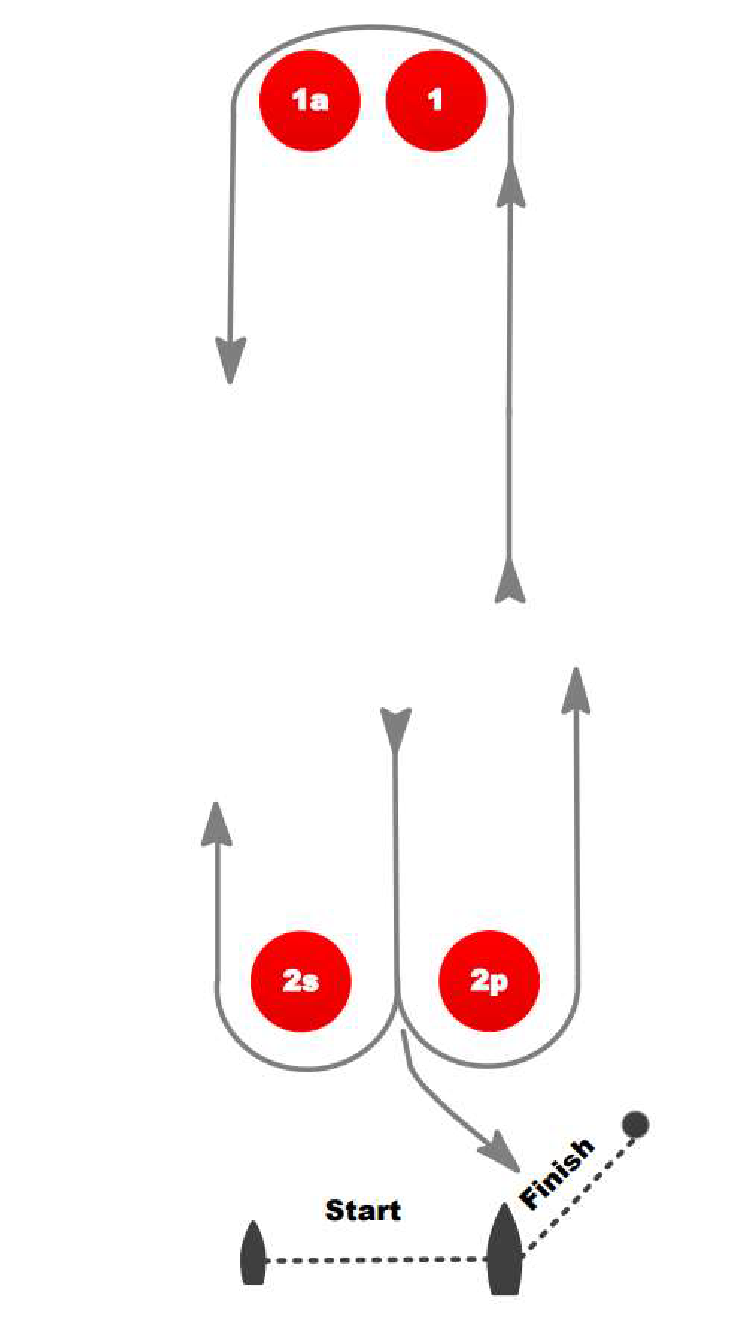 Boj 1 är en orange droppboj - 1a orange kulbojBoj 2s och 2p är röda droppbojar.6.2	Startlinjen är mellan en stång med orange flagga på startfartyget och 
en flaggboj med orangeflagga. 
6.2	Mållinjen är mellan en stång med en blå flagga på målfartyget och 
en flaggboj med blå flagga.6.3	Vid banändring flyttas de ordinarie rundningsmärkena. 
Detta ändrar Appendix S 10.17	Tidsbegränsning7.1	Maximitiden för första båt i mål är 50 minuter.7.2	Kappseglingskommittén kommer att försöka anpassa banlängden så att en kappsegling tar cirka 30 minuter att segla.	7.3	En båt som inte går i mål inom 15 min efter att första båt har gått i mål räknas som inte ha gått i mål (DNF). Detta ändrar KSR 35.7.4	En båt som startar senare än 5 minuter efter sin startsignal räknas som inte startande (DNS).8.	Protester och ansökningar om förhandling8.1	Protester och ansökningar om förhandling ska lämnas in till tävlingsexpeditionen före protesttidens utgång. Blanketter finns tillgängliga på tävlingsexpeditionen. 	Protesttidens utgång är 45 minuter efter det att sista båten i klassen har gått i mål i dagens sista kappsegling eller kappseglingskommittén har signalerat ingen mer kappsegling idag, vilket som är senast. Protesttidens utgång per klass anslås på den officiella anslagstavlan.8.3	Kallelse till förhandling, med tid och plats för förhandlingen, anslås senast 30 minuter efter protesttidens utgång. 7.	Säkerhet7.1	Båtar som startar men utgår och anmälda båtar som inte startar ska anmäla detta utan dröjsmål till seglingsledningen, annan funktionär eller expeditionen i land. Alla följebåtar/coachbåtar anses ingå i säkerhets- organisationen och skall på funktionärs begäran utan dröjsmål följa anvisningar.Lomma 2022-09-05Seglingsledare: Marcus Skogfeldt